
Vorname Name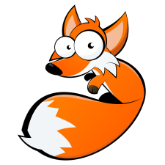 Adresse 1Adresse 2PLZ OrtLand© Labelfox.com
Vorname NameAdresse 1Adresse 2PLZ OrtLand© Labelfox.com
Vorname NameAdresse 1Adresse 2PLZ OrtLand© Labelfox.com
Vorname NameAdresse 1Adresse 2PLZ OrtLand© Labelfox.com
Vorname NameAdresse 1Adresse 2PLZ OrtLand© Labelfox.com
Vorname NameAdresse 1Adresse 2PLZ OrtLand© Labelfox.com
Vorname NameAdresse 1Adresse 2PLZ OrtLand© Labelfox.com
Vorname NameAdresse 1Adresse 2PLZ OrtLand© Labelfox.com
Vorname NameAdresse 1Adresse 2PLZ OrtLand© Labelfox.com
Vorname NameAdresse 1Adresse 2PLZ OrtLand© Labelfox.com
Vorname NameAdresse 1Adresse 2PLZ OrtLand© Labelfox.com
Vorname NameAdresse 1Adresse 2PLZ OrtLand© Labelfox.com
Vorname NameAdresse 1Adresse 2PLZ OrtLand© Labelfox.com
Vorname NameAdresse 1Adresse 2PLZ OrtLand© Labelfox.com
Vorname NameAdresse 1Adresse 2PLZ OrtLand© Labelfox.com
Vorname NameAdresse 1Adresse 2PLZ OrtLand© Labelfox.com
Vorname NameAdresse 1Adresse 2PLZ OrtLand© Labelfox.com
Vorname NameAdresse 1Adresse 2PLZ OrtLand© Labelfox.com
Vorname NameAdresse 1Adresse 2PLZ OrtLand© Labelfox.com
Vorname NameAdresse 1Adresse 2PLZ OrtLand© Labelfox.com
Vorname NameAdresse 1Adresse 2PLZ OrtLand© Labelfox.com